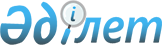 2012 жылға жастар практикасын ұйымдастыру туралы
					
			Күшін жойған
			
			
		
					Оңтүстік Қазақстан облысы Кентау қаласы әкімдігінің 2012 жылғы 13 ақпандағы № 24 Қаулысы. Оңтүстік Қазақстан облысы Кентау қаласының Әділет басқармасында 2012 жылғы 23 ақпанда № 14-3-125 тіркелді. Күші жойылды - Оңтүстік Қазақстан облысы Кентау қаласы әкімдігінің 2012 жылғы 4 мамырдағы N 94 Қаулысымен      Ескерту. Күші жойылды - Оңтүстік Қазақстан облысы Кентау қаласы   әкімдігінің 2012.05.04 N 94 Қаулысымен.

      "Қазақстан Республикасындағы жергілікті мемлекеттік басқару және өзін-өзі басқару туралы" Қазақстан Республикасы 2001 жылғы 23 қаңтардағы Заңының 31-бабына, "Халықты жұмыспен қамту туралы" Қазақстан Республикасы Заңының 7-бабы 5-7) тармақшасына, 18-2-бабына және "Халықты жұмыспен қамту туралы" Қазақстан Республикасының 2001 жылғы 23 қаңтардағы Заңын іске асыру жөніндегі шаралар туралы" Қазақстан Республикасы Үкіметінің 2001 жылғы 19 маусымдағы № 836 қаулысымен бекітілген Жастар практикасын ұйымдастыру және қаржыландыру қағидасының 6-тармағына сәйкес, Кентау қаласының әкімдігі ҚАУЛЫ ЕТЕДІ:



      1. Қоса беріліп отырған 2012 жылы өңірлік еңбек нарығындағы қажеттілікке сәйкес жастар практикасынан өту үшін жұмыс орындарын ұйымдастыратын жұмыс берушілердің тізбесі бекітілсін.



      2. Осы қаулының орындалуын бақылау қала әкімінің орынбасары Б.Алимановқа жүктелсін.



      3. Осы қаулы алғаш ресми жарияланған күннен бастап қолданысқа енгізіледі.      Қала әкімі                                   Н.Қалмұрзаев

Кентау қаласы әкімдігінің

13 ақпандағы 2012 жылғы

№ 24 қаулысымен бекітілген       2012 жылы жастар практикасынан өту үшін жұмыс орындарын ұйымдастыратын жұмыс берушілердің тізбесі
					© 2012. Қазақстан Республикасы Әділет министрлігінің «Қазақстан Республикасының Заңнама және құқықтық ақпарат институты» ШЖҚ РМК
				№Жұмыс берушінің атауыКәсібі (мамандығы)Ұйымдастырылатын жұмыс орындардың саны Айлық жалақысының мөлшері (теңге)Жастар практикасының ұзақтығы (ай)1«Кентау трансформатор зауыты» акционерлік қоғамыесепші2260006 1«Кентау трансформатор зауыты» акционерлік қоғамыэкономист22600061«Кентау трансформатор зауыты» акционерлік қоғамызаңгер12600061«Кентау трансформатор зауыты» акционерлік қоғамыэколог12600062«Оңтүстік Қазақстан облысы әкімдігі денсаулық сақтау басқармасының «Кентау қалалық емханасы» мемлекеттік коммуналдық қазыналық кәсіпорныоператор-программист12600063«Оңтүстік Қазақстан облысы әкімдігі денсаулық сақтау басқармасының «Кентау орталық қалалық ауруханасы» мемлекеттік коммуналдық қазыналық кәсіпорныакушерка2260006 3«Оңтүстік Қазақстан облысы әкімдігі денсаулық сақтау басқармасының «Кентау орталық қалалық ауруханасы» мемлекеттік коммуналдық қазыналық кәсіпорнымейірбике22600063«Оңтүстік Қазақстан облысы әкімдігі денсаулық сақтау басқармасының «Кентау орталық қалалық ауруханасы» мемлекеттік коммуналдық қазыналық кәсіпорныоператор-программист22600064«Кентау қалалық экономика және қаржы бөлімі» мемлекеттік мекемесіқаржы12600064«Кентау қалалық экономика және қаржы бөлімі» мемлекеттік мекемесіэкономист1260006 5«Қазақстан Республикасы Қаржы министрлігі Салық комитетінің Оңтүстік Қазақстан облысы бойынша Салық департаментінің Кентау қаласы бойынша салық басқармасы» мемлекеттік мекемесіэкономист-есепші22600065«Қазақстан Республикасы Қаржы министрлігі Салық комитетінің Оңтүстік Қазақстан облысы бойынша Салық департаментінің Кентау қаласы бойынша салық басқармасы» мемлекеттік мекемесізаңгер22600066«Ы.Алтынсарин атындағы № 1 жалпы орта мектеп» мемлекеттік мекемесіматематика пән мұғалімі12600067«Әль-Фараби атындағы № 14 жалпы орта мектеп» мемлекеттік мекемесібиология пән мұғалімі12600067«Әль-Фараби атындағы № 14 жалпы орта мектеп» мемлекеттік мекемесітарих пән мұғалімі1260002 ай 10 күнбарлығы:22